Husky Cross Country Invitational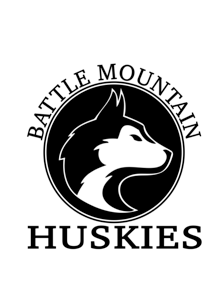 Hosted by Battle Mountain High SchoolDate:  Saturday, August 31, 2019Location:  Maloit Park, Minturn Nordic Center, 1 Academy Loop, Minturn, CO 81645Race Schedule:		Open Race		9:15 am  		Boys Varsity		10:00 am 		Girls Varsity		10:30 am		Boys JV			11:10 am		Girls JV			11:50 am		Awards			12:30 pm		Middle School		1:00 pmRace times will be subject to change pending the completion of the preceding race., This may require a race to start late, but no race will start early.Entries:  Registration is available on MileSplit – registration closes on 8/28 at 9:00pm. Entry Fees:  $150 for one High School team (boys or girls only), or $200 for both boys and girls teams. $150 per Middle School team. Check payable to: Battle Mountain HS Cross Country. If you haven’t already paid, please bring a check to the meet.Awards:  Top 15 individuals in each race. Trophies to top two boys and girls varsity teams.Scoring: 	Varsity – run 7, score 5		JV – Unlimited entries, score 5			Middle School – Unlimited entries, score 5Course Description: This is a challenging, lung-burning, hilly course course at altitude with grass and dirt track. It may be the most beautiful course you run all season. **Remember that Colorado weather can change suddenly and drastically, especially at altitude in the mountain areas. Please ask your runners to come prepared for any type of weather. We plan to hold the race, rain or shine!! Parking: We will have designated bus parking and attendants who will be directing buses and spectators.Team Camps:  Please put team camps in the Northeast corner of the main field.Event T-Shirts: Available for $15 at starting areaRestroom: Port-a-Potties on siteQuestions: ContactRob Parish – Cross Country Coach, robert.parish@eagleschools.netGentry Nixon – Athletic Director, michelle.nixon@eagleschools.net